Indicator nameIndicator nameIndicator nameOccupancy rateASSESSMENTASSESSMENTASSESSMENTIndicator NameIndicator NameIndicator NameTOUR004k - Occupancy rate (Bedroom occupancy rate in hotels and similar establishments)Key policy questionKey policy questionKey policy questionWhat are the most tourism intensive regions in ?Key messageKey messageKey messageKey assessment Key assessment Key assessment The regional analysis of bedroom occupancy rates in hotels and similar establishments in 2014 -offered by the attached map- shows how these bedroom occupancy rates were particularly high in the west of the EU, although with several regional disparities, and most of the regions showing a rate of below 50 %. Further south, there were several traditional tourist destinations which recorded relatively high rates, principally the island regions of Spain, France, Malta, Greece and Cyprus. Note that some hotels in these holiday destinations may close during the off-season, while others seek to keep their occupancy rates high through special offers which may, for example, encourage pensioners (typically from northern and western EU Member States) to spend longer periods on vacation during the winter months. In general terms, though, urban and metropolitan areas (i.e. regions of London, Paris, Berlin, Hamburg, Prague, Amsterdam, etc.) tend to record higher occupancy rates than rural regions.The regions with occupancy rates of less than 30 % were mainly located across eastern and southern regions of the EU (southern Poland, eastern Austria, regions from Bulgaria, the Czech Republic, Slovakia, Hungary, Romania, Greece, and two each from Spain and Portugal, as well as Sicily in Italy), although there were also some of them located in the north-western Europe (some Norwegian, British and Belgian regions). 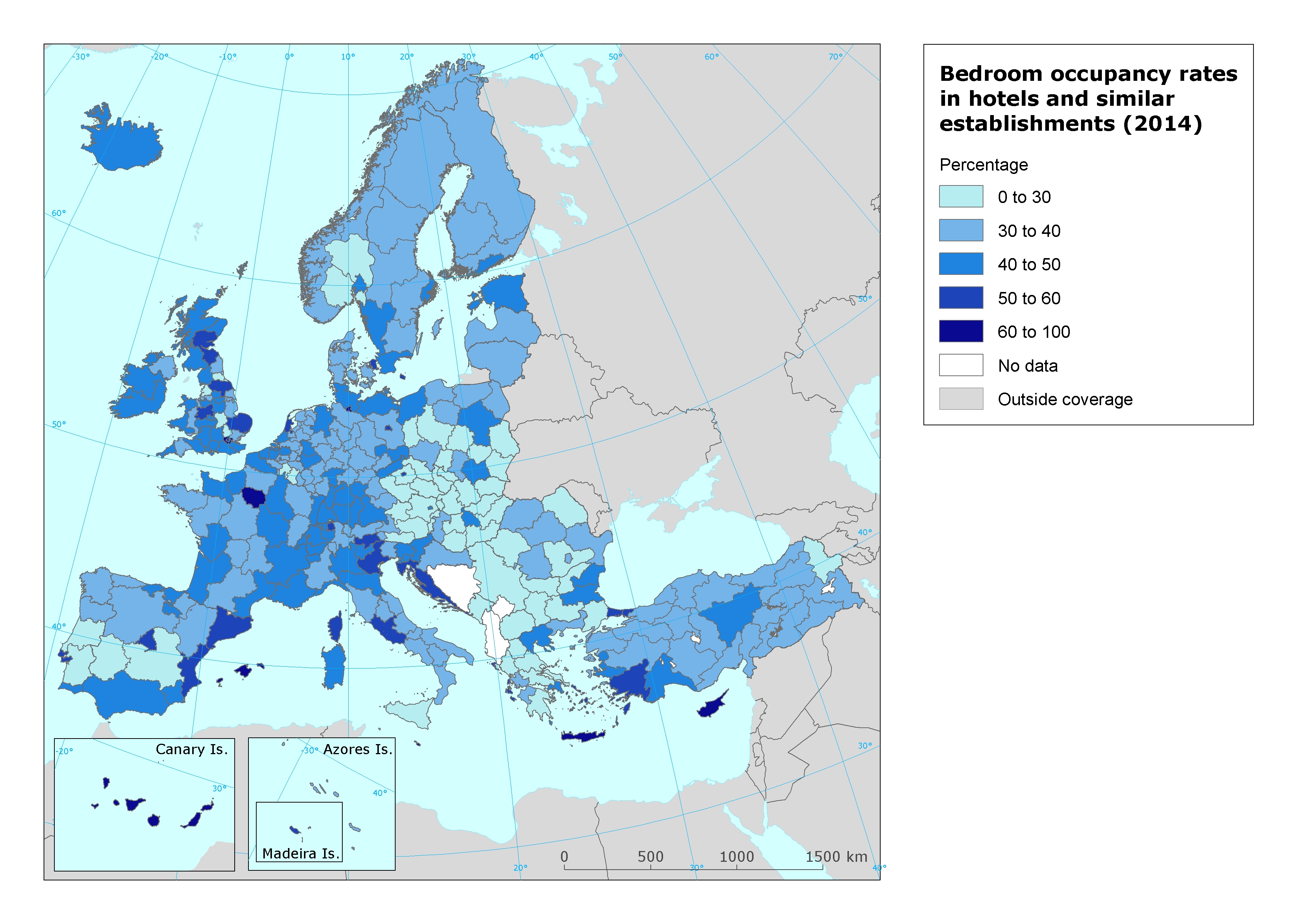 Specific policy questionSpecific policy questionSpecific policy questionSpecific assessment Specific assessment Specific assessment ExamplesExamplesExamplesSPECIFICATIONSSPECIFICATIONSSPECIFICATIONSIndicator definitionIndicator definitionIndicator definitionDPSIRDPSIRDPSIRPJustificationJustificationJustificationRationaleWhile a count of the total number of bed places may be of interest in relation to the capacity of different regions to respond to tourism demand, those working within the tourism industry are more likely to be interested in net occupancy rates for bedrooms (room rates are often considered the preferred measure insofar as the turnover of a double room is often similar irrespective of whether the room is occupied by one or two persons).ReferencesEurostat (2015). Tourism statistics at regional level. http://ec.europa.eu/eurostat/statistics-explained/index.php/Tourism_statistics_at_regional_level Policy contextPolicy contextPolicy contextPolicy contextEC and national policies on tourism and sustainable tourism.TargetsIn terms of economic sustainability, the main target for the tourism industry would be to increase net occupancy rates at all levels (local, regional, and national), although this should be well balanced with environmental and social sustainability of tourism activity.Related policy documents Methodology Methodology MethodologyMethodology for indicator calculationMethodology for indicator calculationMethodology for gap fillingMethodology for gap fillingReferencesReferencesEurostat (2015). Tourism statistics at regional level. http://ec.europa.eu/eurostat/statistics-explained/index.php/Tourism_statistics_at_regional_level Data specificationsData specificationsData specificationsData comes from Eurostat (tour_occ_anor2). Uncertainties Uncertainties UncertaintiesMethodology uncertaintyMethodology uncertaintyData sets uncertaintiesData sets uncertaintiesData only takes in consideration official commercial establishments. It does not cover other types of tourism accomodation (B&B, sharing economy establishments, second homes, etc.).Rationale uncertaintyRationale uncertaintySame comment as data sets uncertainties.Further workFurther workFurther workOwnership and contacts Ownership and contacts Ownership and contacts ETC-ULS